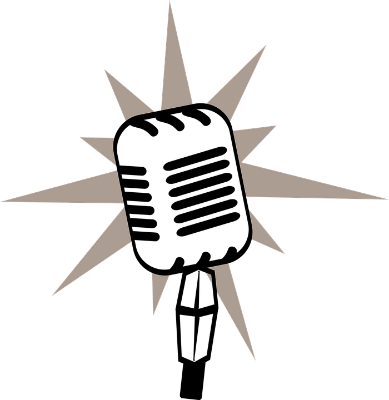 Glee ChoirCome along and get involved with Rattray Glee choir. This year we are a non-audition Choir which means everyone is welcome. If you are a little bit nervous about singing in front of people, please do not let that hold you back. We will be working with all members of our choir to build you confidence and help you be the best performer we know you can all be. We will be learning lots of new songs so we can sing and dance till our hearts content!When?We will meet over a lunchtime on every 2nd Thursday from 1 – 1.30pm.What’s coming up?We hope that we can go to Hopepark at Christmas to spread some joy and share our talents with the residents.Later in the year we can take part in the Glee event, which has always been lots of fun.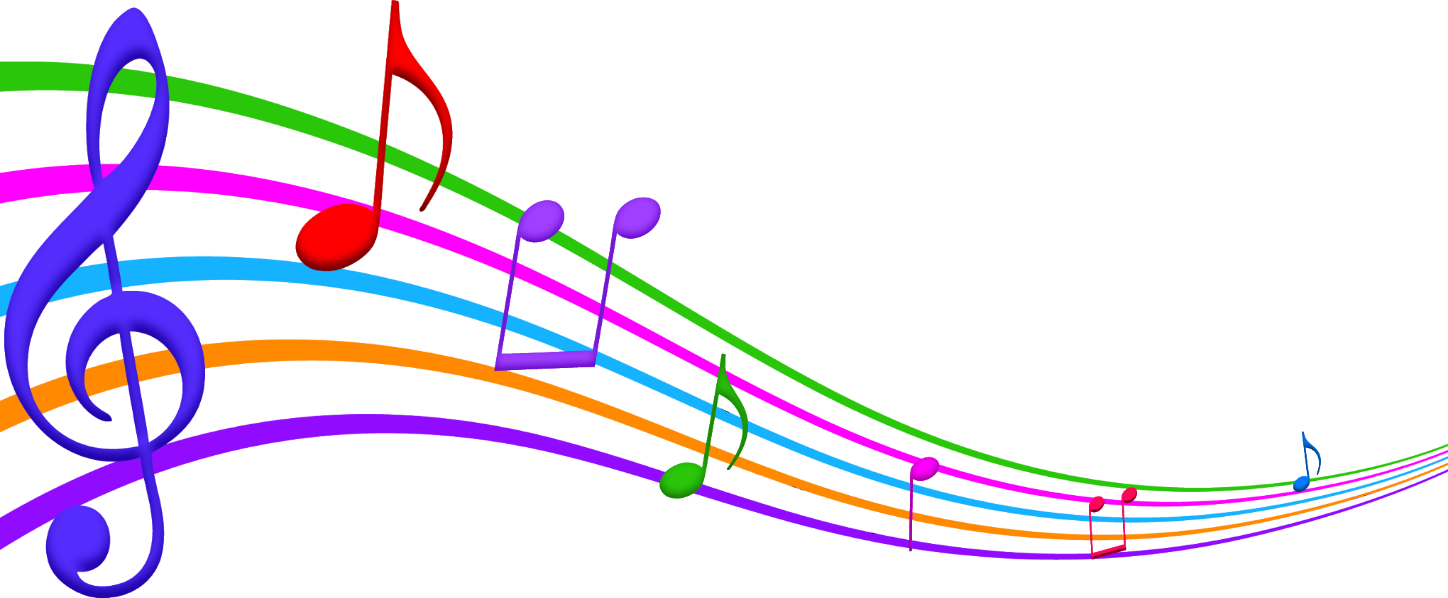 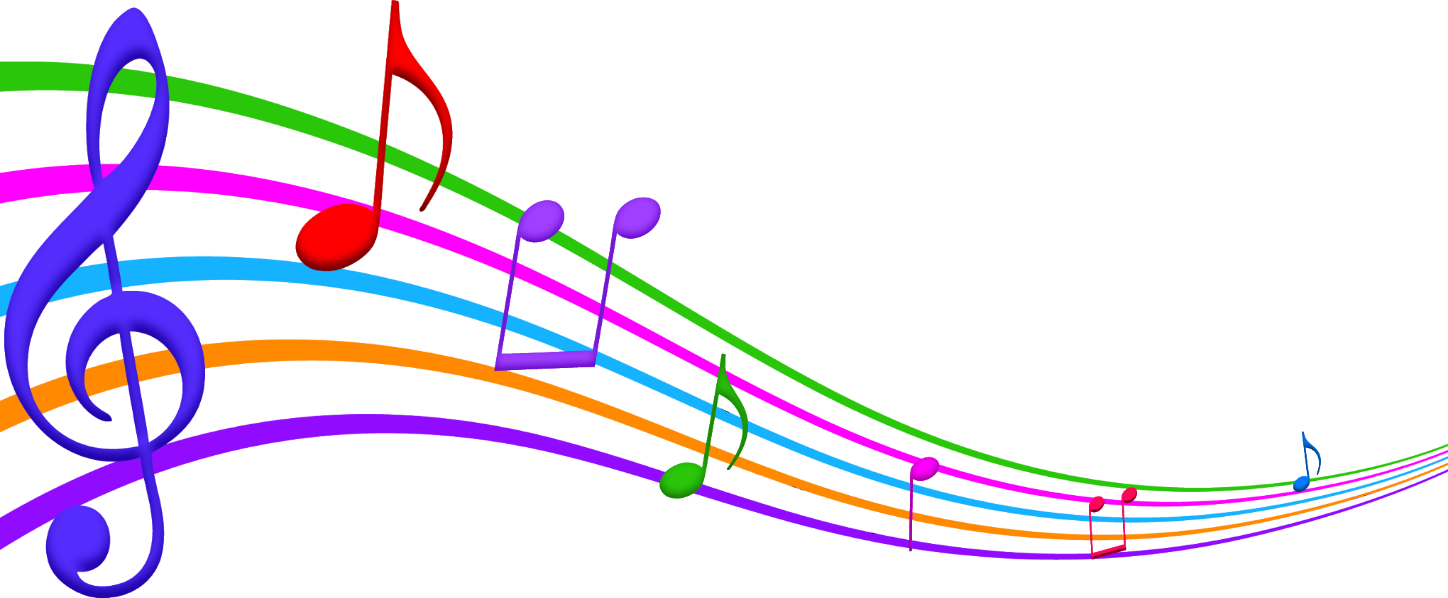 